______________             ГIАЛГIАЙ                		                                                                                     РЕСПУБЛИКАРЕСПУБЛИКА                                                                             	                 ИНГУШЕТИЯГОРОДСКОЙ СОВЕТ МУНИЦИПАЛЬНОГО ОБРАЗОВАНИЯ«ГОРОДСКОЙ ОКРУГ ГОРОД НАЗРАНЬ»РЕШЕНИЕ№ 25/175-1                                                                      от 27 октября   .О создании Контрольного органа (Контрольно-счетной палаты) муниципального образования «Городской округ город Назрань»В соответствии со статьей 38   Федерального   закона от 06.10.2003г.   № 131-ФЗ «Об общих принципах организации местного самоуправления в Российской Федерации, пунктом 4 части 1 статьи 26 и статьей 48 Устава г.Назрань, Городской совет муниципального образования « Городской округ город Назрань» решил: 1.Создать Контрольный орган (Контрольно-счетную палату) муниципального образования «Городской округ город Назрань», наделив его правами юридического лица.2. Контрольный орган (Контрольно-счетная палата) приступает к исполнению своих полномочий с 1 января 2012 года.          3. Контроль за исполнением  настоящего Решения оставляю за собой.      4.Опубликовать(обнародовать) настоящее Решение в средствах массовой  информации.   Председатель  Городского совета                                                                   М.С. Парчиев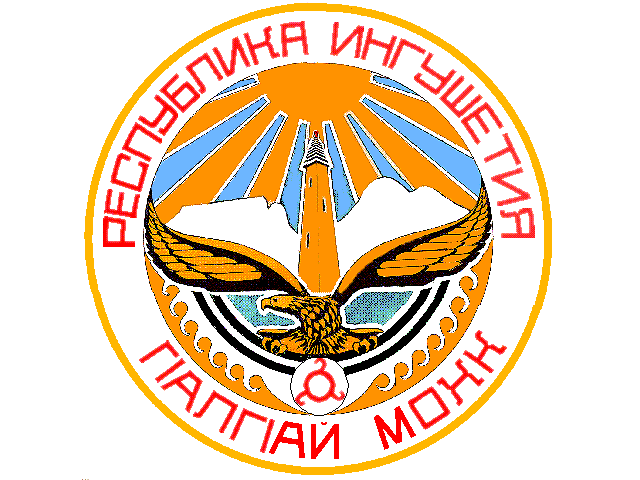 